Rode Heath Primary School: Week 3 Challenge day 1: Charlie Mackrory Year 2.English:Today I would like you to write your own round/s based on the rhythm and tune of ‘London’s Burning’.  You will need your verb table from Week 2 Day 4 to help you.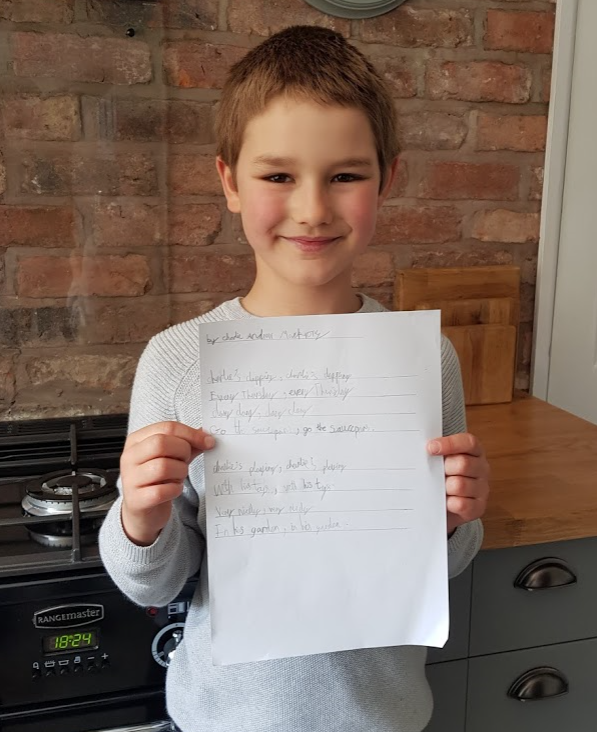 Maths: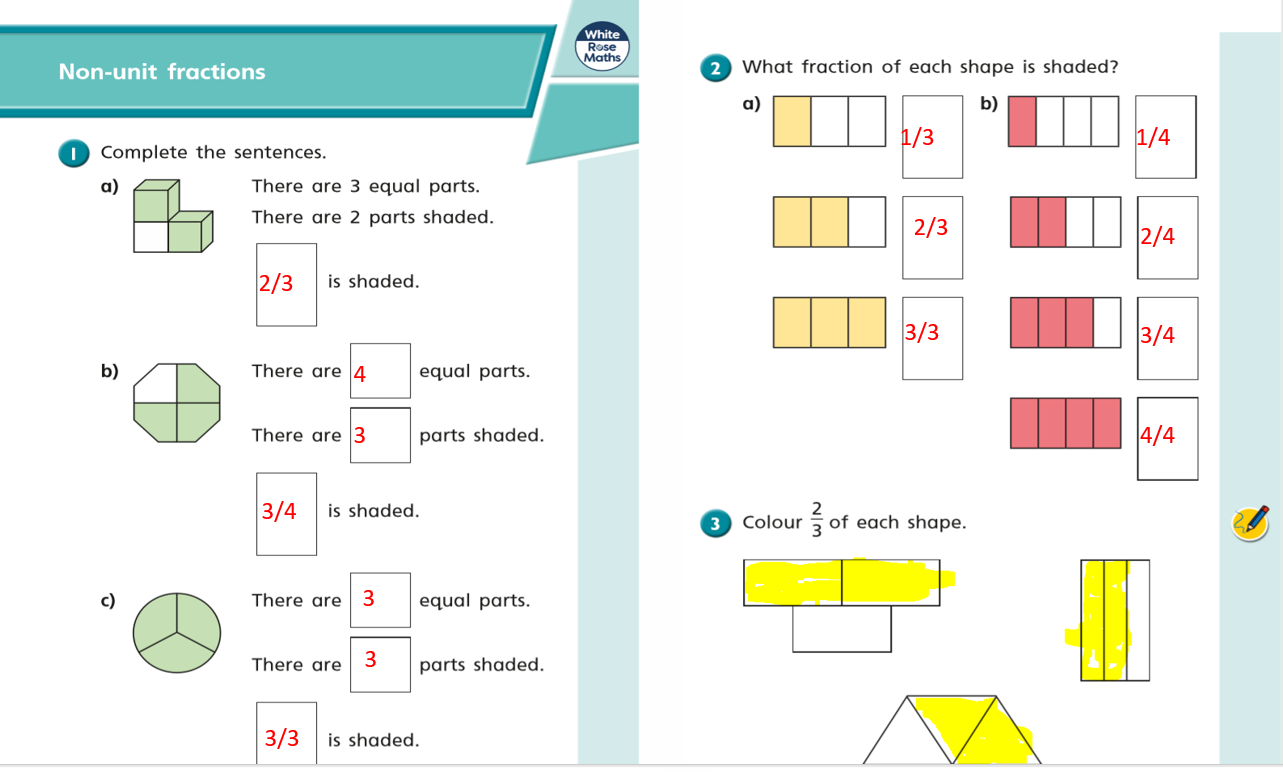 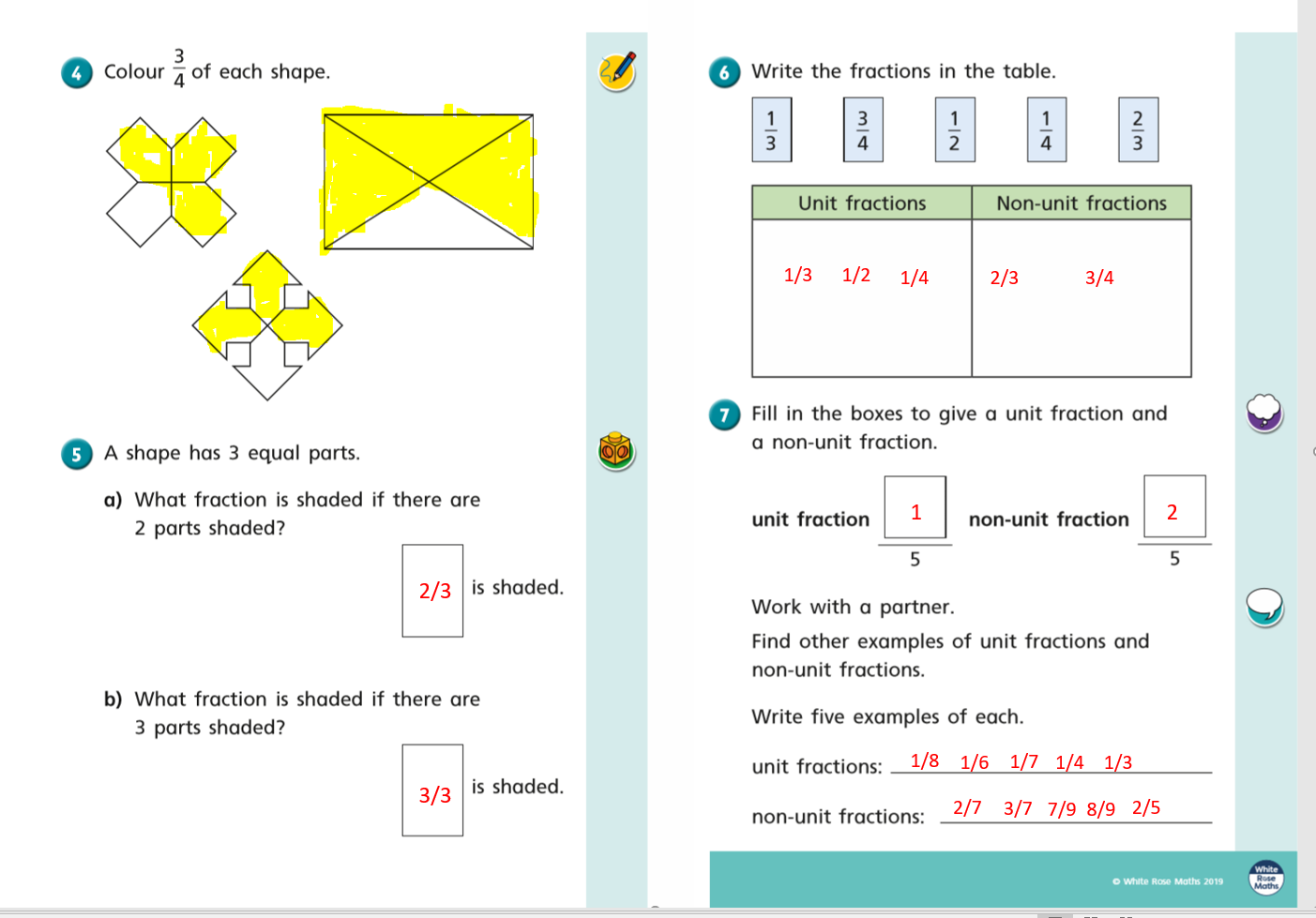 Art: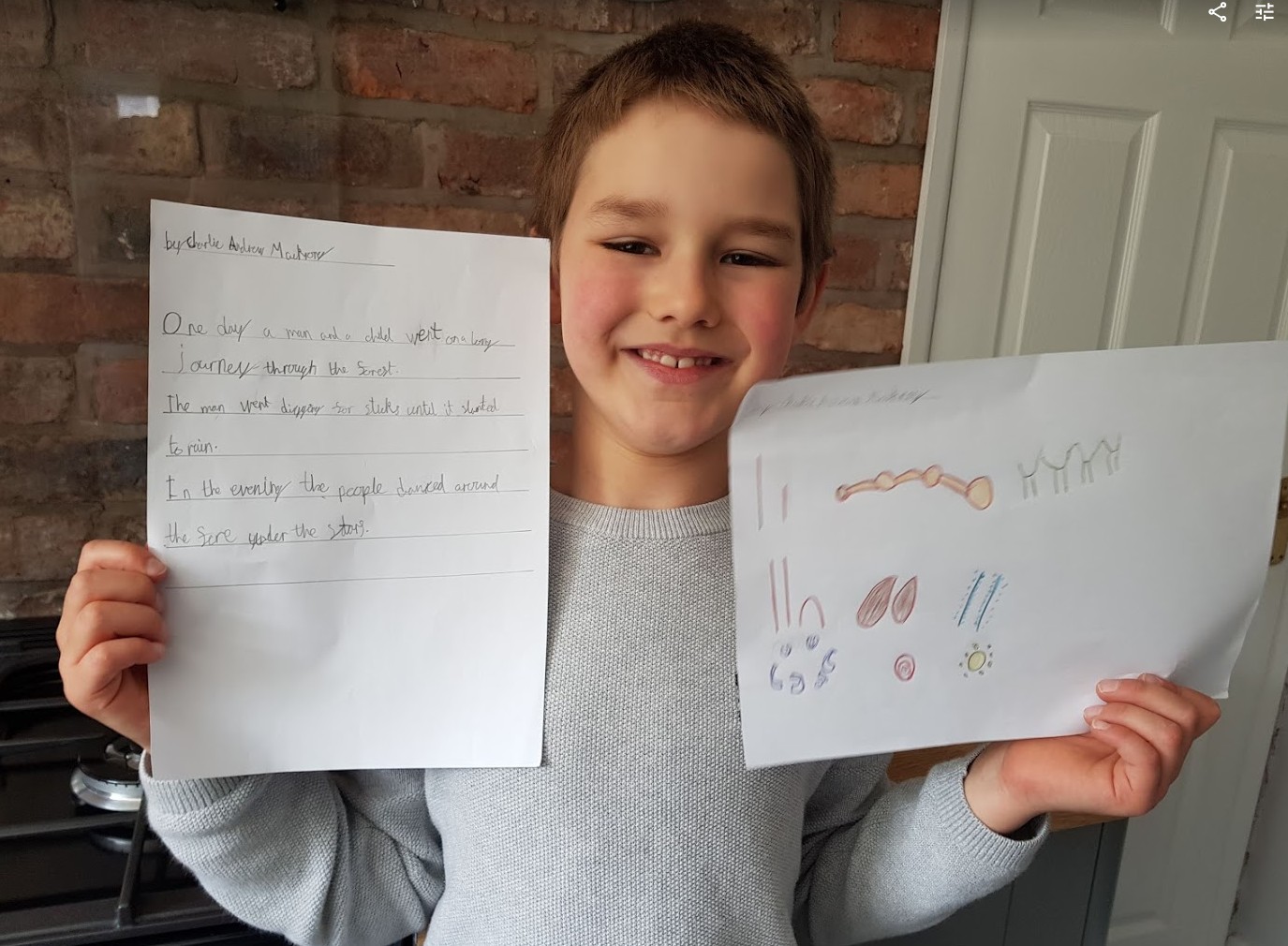 VerbsPresent TensejumpJenny’s jumpingcryCharlie’s cryingplayCharlie’s playingrunCharlie’s runninghopCharlie’s hoppingclapCharlie’s clapping